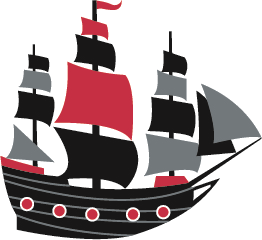 Palencia Elementary School5th GRADE Supply List 2022-23ADDITIONAL SUPPLIES MAY BE REQUESTED BY YOUR TEACHER AS NEEDED.1 Reusable Water Bottle 1 Set of sturdy headphones – NO EAR BUDS6 black and white composition notebooks2 4-pack Expo dry erase markers 2 3 24-pack SHARPENED #2 pencils 1 set binder 5-tab dividers1 4-pack Elmer’s glue sticks1 1.5” white binder with clear front pocket1 pack Post-It notes1 zippered pencil pouch with clear front1 Fiskar scissors, pointed tip1 12-pack Crayola colored pencils1 plastic folder with prongs and pockets1 box tissuesGirls only: 1 package notebook paperBoys only: 1 pack Crayola Markers*Optional technology purchase, see link for technology recommendations: https://www.stjohns.k12.fl.us/byod/specs/ NO Chromebooks, please.